Equip Referral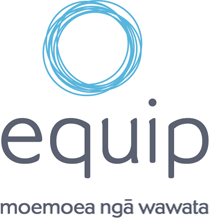    550 East Coast Road, Mairangi Bay, Auckland	Ph: 09 4770338 	Fax: 4795353      front.desk@equip.net.nz  □ Community Support Hours           □ Family / Whānau support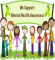 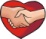 *I (name)………………………………….....consent to this referral	  yes □ No □ *Signature……………………………….   *I consent to the access of information to support this referral   		  yes □ No □  *Name of referrer………………………………………………………………   *Signature of referrer………………………………………..     *Date:*Name:NHI:NHI:NHI:Gender:Gender:Gender:Male / Female*Date of Birth:*Ethnicity*Ethnicity*EthnicityIwi:Iwi:Iwi:*Current Address:*Phone:*Phone:*Phone:Current Living Situation: □Living with others   □Boarding house □Homeless  □Living alone  □Living with family / whānau   □Own home  Current Living Situation: □Living with others   □Boarding house □Homeless  □Living alone  □Living with family / whānau   □Own home  Current Living Situation: □Living with others   □Boarding house □Homeless  □Living alone  □Living with family / whānau   □Own home  Current Living Situation: □Living with others   □Boarding house □Homeless  □Living alone  □Living with family / whānau   □Own home  Current Living Situation: □Living with others   □Boarding house □Homeless  □Living alone  □Living with family / whānau   □Own home  Current Living Situation: □Living with others   □Boarding house □Homeless  □Living alone  □Living with family / whānau   □Own home  Current Living Situation: □Living with others   □Boarding house □Homeless  □Living alone  □Living with family / whānau   □Own home  Currently smoking          Yes    □     No  □(within the last 30 days)Currently smoking          Yes    □     No  □(within the last 30 days)Currently smoking          Yes    □     No  □(within the last 30 days)Currently smoking          Yes    □     No  □(within the last 30 days)Currently smoking          Yes    □     No  □(within the last 30 days)Current Employment status: Working  yes □ No □ If Yes: Full time  □  Part time □Current Employment status: Working  yes □ No □ If Yes: Full time  □  Part time □Current Employment status: Working  yes □ No □ If Yes: Full time  □  Part time □Current Employment status: Working  yes □ No □ If Yes: Full time  □  Part time □Current Employment status: Working  yes □ No □ If Yes: Full time  □  Part time □Current Employment status: Working  yes □ No □ If Yes: Full time  □  Part time □Current Employment status: Working  yes □ No □ If Yes: Full time  □  Part time □Current Employment status: Working  yes □ No □ If Yes: Full time  □  Part time □Current Employment status: Working  yes □ No □ If Yes: Full time  □  Part time □Previous work position held:Previous work position held:Previous work position held:Next of Kin:Next of Kin Phone No:Next of Kin Phone No:Next of Kin Phone No:Next of Kin Phone No:Next of Kin Phone No:Keyworker/ CMHS:Phone/ Email:Phone/ Email:Phone/ Email:Phone/ Email:Phone/ Email:Psychiatrist:Current Legal Status:Current Legal Status:Current Legal Status:Current Legal Status:Current Legal Status:Service Co-ord.:Phone/ Email:Phone/ Email:Phone/ Email:Phone/ Email:Phone/ Email:Current GP:Phone:Phone:Phone:Phone:Phone:CSW Gender preferenceCSW Gender preferenceCSW Gender preferenceCSW Gender preferenceCSW Gender preferencePlease tick the type of support you are applying for: (more than one may be applicable)Please tick the type of support you are applying for: (more than one may be applicable)Please tick the type of support you are applying for: (more than one may be applicable)Please tick the type of support you are applying for: (more than one may be applicable)Please tick the type of support you are applying for: (more than one may be applicable)Please tick the type of support you are applying for: (more than one may be applicable)Please tick the type of support you are applying for: (more than one may be applicable)Please tick the type of support you are applying for: (more than one may be applicable)Please tick the type of support you are applying for: (more than one may be applicable)Please tick the type of support you are applying for: (more than one may be applicable)Please tick the type of support you are applying for: (more than one may be applicable)Please tick the type of support you are applying for: (more than one may be applicable)Finding accommodation   □   Finding accommodation   □   Support with Daily Living     □Budgeting                             □Support with Daily Living     □Budgeting                             □Support with Daily Living     □Budgeting                             □Education / Training         □Education / Training         □Education / Training         □Education / Training         □Education / Training         □Job Finding / Work /            □employment Job Finding / Work /            □employment Medication                          □     Medication                          □     Community Health Support  □Clinical / Non Clinical   Community Health Support  □Clinical / Non Clinical   Community Health Support  □Clinical / Non Clinical   Being social with others   □(Groups / Activities)Being social with others   □(Groups / Activities)Being social with others   □(Groups / Activities)Being social with others   □(Groups / Activities)Being social with others   □(Groups / Activities)Leisure Activities                 □Leisure Activities                 □Support with my wellness □Support with my wellness □Keeping me safe                  □         Keeping me safe                  □         Keeping me safe                  □         Interacting with other       □people and environmentsInteracting with other       □people and environmentsInteracting with other       □people and environmentsInteracting with other       □people and environmentsInteracting with other       □people and environmentsPersonal Health                  □conditionsPersonal Health                  □conditionsQuitting /                             □  Reducing smoking   Quitting /                             □  Reducing smoking   Alcohol and / or                    □    Drug useAlcohol and / or                    □    Drug useAlcohol and / or                    □    Drug useProblem Gambling            □Problem Gambling            □Problem Gambling            □Problem Gambling            □Problem Gambling            □ACC eligible conditions       □(e.g. head injury) ACC eligible conditions       □(e.g. head injury) Involvement with legal      □  systemInvolvement with legal      □  systemFamily  / whānau and           □      support peopleFamily  / whānau and           □      support peopleFamily  / whānau and           □      support peopleMy Culture                          □My Culture                          □My Culture                          □My Culture                          □My Culture                          □My Spirituality                     □My Spirituality                     □Age related needs              □     Age related needs              □     Need Interpreter? yes □No□Language Preference…………………………………Need Interpreter? yes □No□Language Preference…………………………………Need Interpreter? yes □No□Language Preference…………………………………Parenting                            □Parenting                            □Parenting                            □Parenting                            □Parenting                            □Other areas                         □Please state……………………Other areas                         □Please state……………………Attached Information (√ Tick please)Attached Information (√ Tick please)Adult History / Summary of situationCurrent Risk Assessment / Safety Plan:Other Relevant Assessments:Eg Forensic, Psychological, Occupational Therapy, Cultural, AOD, etcEarly Warning Signs / Relapse Prevention Plan:SNAPOther information (please state)